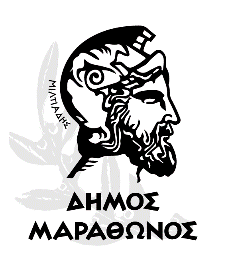 ΠΡΟΣΚΛΗΣΗ ΥΠΟΒΟΛΗΣ ΠΡΟΣΦΟΡΑΣΟ Δήμος Μαραθώνος ενδιαφέρεται να αναθέσει την εκτέλεση για προμήθεια για την διαμόρφωση βελτίωση χώρων υγιεινής, για τη λειτουργεία δομών κοινωνικής φροντίδας  του δήμου Μαραθώνος, εκτιμώμενης αξίας 3.100,00€ με το Φ.Π.Α. 24%, όπως αυτή περιγράφεται στην υπ. Αριθ. 24/2018 μελέτη της Δ/νσης Τεχνικών Υπηρεσιών.Για την κάλυψη της δαπάνης της ανωτέρω προμήθειας έχει εκδοθεί:α) η με αριθ. πρωτ. 12588/24-07-2020 απόφαση ανάληψης υποχρέωσης με ΑΔΑ: ΩΔΥΔΩΛΜ-ΠΨΛ και β) η βεβαίωση της Προϊσταμένης Οικονομικών Υπηρεσιών, επί της ανωτέρω απόφασης, για την ύπαρξη διαθέσιμου ποσού, τη συνδρομή των προϋποθέσεων της παρ 1α του άρθρου 4 του ΠΔ 80/2016 και τη δέσμευση στα οικείο Μητρώο Δεσμεύσεων των αντίστοιχων πιστώσεων με α/α 265.Παρακαλούμε τους ενδιαφερόμενους όπως μας αποστείλουν σχετική προσφορά για την ανωτέρω προμήθεια μέχρι την Πέμπτη 22/10/2020 στο γραφείο Πρωτοκόλλου της Δημοτικής Ενότητας Νέας Μάκρης (ώρα 08:00 – 15:00).Οι συμμετέχοντες θα πρέπει να προσκομίσουν τα κάτωθι δικαιολογητικά:Υπεύθυνη δήλωση, με την οποία θα δηλώνετε ότι δεν υπάρχει σε βάρος σας αμετάκλητη καταδικαστική απόφαση για έναν από τους λόγους της παρ. 1 άρθρο 73 του Ν.4412/2016.Φορολογική ενημερότητα, η οποία να είναι σε ισχύ κατά το χρόνο υποβολής της.Ασφαλιστική ενημερότητα, η οποία να είναι σε ισχύ κατά το χρόνο υποβολής της.Υπεύθυνη δήλωση, αναφορικά με τους οργανισμούς κοινωνικής ασφάλισης στους οποίους οφείλετε να καταβάλετε εισφορές (Οργανισμούς κύριας και επικουρικής ασφάλισης).Υπεύθυνη δήλωση ότι λάβατε γνώση και αποδέχεστε τους όρους της υπ. Αριθ. 24/2018 μελέτη της Δ/νσης Τεχνικών Υπηρεσιών.Τα παραπάνω θα υποβληθούν σε κλειστό ΚΥΡΙΩΣ φάκελο στον οποίο θα αναγράφονται οι ενδείξεις:α. Η λέξη ΠΡΟΣΦΟΡΑ με κεφαλαία γράμματα.β. Ο πλήρης τίτλος της υπηρεσίας του Δήμου Μαραθώνος που διενεργεί την προμήθεια (ΔΗΜΟΣ ΜΑΡΑΘΩΝΟΣ- Δ/ΝΣΗ ΟΙΚΟΝΟΜΙΚΩΝ ΥΠΗΡΕΣΙΩΝ - ΤΜΗΜΑ ΠΡΟΜΗΘΕΙΩΝ).γ. Ο αριθμός πρωτοκόλλου της παρούσας πρόσκλησης.δ. Η ημερομηνία και ώρα διενέργειας της διαδικασίας (δηλ. Πέμπτη 22/10/2020 ώρα 15:00) και ο τίτλος της προμήθειας (δηλ. Προμήθεια για την διαμόρφωση βελτίωση χώρων υγιεινής, για τη λειτουργεία δομών κοινωνικής φροντίδας  του δήμου Μαραθώνος).ε. Τα πλήρη στοιχεία του αποστολέα – συμμετέχοντος (τίτλος και ταχυδρομική διεύθυνση της επιχείρησης, ή ονοματεπώνυμο – Α.Φ.Μ.- Δ.Ο.Υ. –  αριθμός τηλεφώνου –  ηλεκτρονική διεύθυνση).Μέσα στο ΚΥΡΙΩΣ φάκελο θα περιλαμβάνεται επιπλέον ένας ξεχωριστός κλειστός ΥΠΟ φάκελος με την ένδειξη «ΟΙΚΟΝΟΜΙΚΗ ΠΡΟΣΦΟΡΑ», ο οποίος θα περιλαμβάνει συμπληρωμένο το «ΕΝΤΥΠΟ ΟΙΚΟΝΟΜΙΚΗΣ ΠΡΟΣΦΟΡΑΣ». Οι ενώσεις οικονομικών φορέων που υποβάλλουν κοινή προσφορά, υποβάλλουν τα παραπάνω, κατά περίπτωση δικαιολογητικά, για κάθε οικονομικό φορέα που συμμετέχει στην ένωση, σύμφωνα με τα ειδικότερα προβλεπόμενα στο άρθρο 19 παρ. 2 του ν. 4412/2016.Οι προσφορές θα  αξιολογηθούν από την αρμόδια υπηρεσία, με κριτήριο ανάθεσης την πλέον συμφέρουσα από οικονομική άποψη προσφορά, αποκλειστικά βάση τιμής (χαμηλότερη τιμή). Η διαδικασία θα διεξαχθεί βάσει των διατάξεων του Ν. 4412/2016. Η αποσφράγιση των προσφορών θα διενεργηθεί την Παρασκευή 23/10/2020 και ώρα 15:00, σε δύο στάδια, τα οποία δύναται να είναι την ίδια ημέρα.Ο Δήμαρχος Στέργιος ΤσίρκαςΕΛΛΗΝΙΚΗ ΔΗΜΟΚΡΑΤΙΑΝΟΜΟΣ ΑΤΤΙΚΗΣΔΗΜΟΣ ΜΑΡΑΘΩΝΟΣΔ/ΝΣΗ ΟΙΚΟΝΟΜΙΚΩΝ ΥΠΗΡΕΣΙΩΝΤμήμα ΠρομηθειώνΠληροφορίες: Νατάσα ΚελεπούρηΤαχ. Δ/νση: Λ. Μαραθώνος 104, (α΄ όροφος)Τ.Κ. 190 05 Ν. Μάκρη                                                     Τηλ.22943-20585Email: promithies@marathon.gr Μαραθώνας 13/10/2020       ΑΡΙΘ. ΠΡΩΤ.: 18548Προς:ΚΑΘΕ ΕΝΔΙΑΦΕΡΟΜΕΝΟΘέμα: Προμήθεια για την διαμόρφωση βελτίωση χώρων υγιεινής, για τη λειτουργεία δομών κοινωνικής φροντίδας  του δήμου Μαραθώνος.